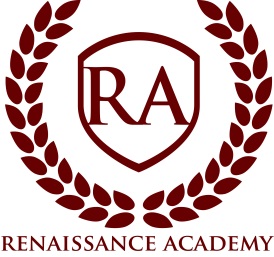 Board Meeting MinutesMeeting InformationMeeting InformationDate:Time:Location:Next Meeting:April 17, 20197:00 pmRenaissance Academy, 3435 North 1120 East, Lehi, UT. May 15, 2019Attendee InformationAttendee InformationAttendee InformationAttendee InformationBoard MembersBoard MembersSchoolhousePublicXRyan Hunter, Board ChairMark Ursic, Executive DirectorXRyan Hunter, Board TreasurerStephanie McCappin, Dean of Students and FamiliesXMonica Wonnacott, Board MemberPatti Davis, Office ManagerXMike Bentley, Board MemberRachel Hasson, Executive AssistantXLance Anderson, Board MemberShelby Dieters, Dean of InstructionXCameron Hughes, Board MemberXCrystal Huang, Board MemberXNate Sechrest, Board MemberMotionsMotionsMotionsMotions#Motion made byMotionVote1Monica WonnacottApproval of March 20, 2019 Board Meeting MinutesCrystal seconded the motion, all board members voted in favor. Motion passed.2Monica WonnacottClose the Board MeetingCameron seconded, all voted in favor. The meeting was adjournedTimeTopics7:10Welcome and Call to Order7:10Financial ReviewEnough field trip donations have come in for every grade level for the rest of the year.Revenue looks good; all overages are minimal.The two places that we have underspent money will be resolved as we purchase new math and language arts curriculums. The money for these programs will be split between this year and next year’s budgets.The forecast for Net income is $120,000 which puts us over the minimum bond requirement.7:23Motion
Monica made a motion to approve the March 20, 2019 Board Meeting Minutes. Crystal seconded the motion, all board members voted in favor. Motion passed.7:24New Board MemberAll Board Members submitted a blind ballot voting to hire Nate Sechrest on as a new member of the Board7:27Conflict of Interest PolicyMark gave a general overview of what the Conflict of Interest policies are and what scenarios require a written notice to the Board.Line 2b on the Conflict of Interest Policy is illegal and needs to be amended in coming board meetings.Any donations made by a board member’s organization must be reported regardless of the amountAll copies of the Conflict of Interest Policies were signed by each board member and collected7:37Review of Annual Meeting CalendarMark passed out a calendar of upcoming agenda items for every board meeting July through June.In years past, there was one section of each policy reviewed every month. Mark proposed the idea to discuss one whole policy every month. Crystal agreed. Ryan proposed a quarterly work session for each policy. Monica would like everyone to come prepared with their ideas and questions to help maintain the meeting time. The board will go through larger chunks of policies at a time. A reminder email will be sent one week prior to each meeting. Each board member will read the material and be prepared for discussion.7:59Lottery UpdateWe are starting the process of hiring for the 2019-2020 school year. At the end of the school year, every employee receives an email asking about their future plans to help plan for the upcoming school year. This year, there are very few candidates in the market to fill the positions we will have available. If we have to maintain the same number of jobs, we are at a significant deficit. Every year has different caps per grade level. Those numbers have gone up every year for 7 years. This year is the first year that we have had more kindergarten students asking for immersion than we have seats available in first grade. We likely have enough kids going into first grade to do a 3:1 for Chinese immersion. The extended day kindergarten program has filled faster this year than any other year.  The program is already full. If another extended day class is made, there will be 20 less kids going into first grade next year.8:28MotionMonica made a motion to close the Board Meeting. Cameron seconded the motion, the meeting was adjourned.